101619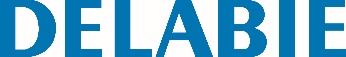 Assento de sanitaReferência: 101619 Informação para prescriçãoAssento de sanita sem tampa, 360 x 12 x 433 mm. Modelo antivandalismo em polietileno : resistente e de fácil limpeza. Cor : preto. Com dobradiças em Inox 304. Para modelos de Sanita S21 e 700 Fornecido com fixações.Garantia 10 anos. 